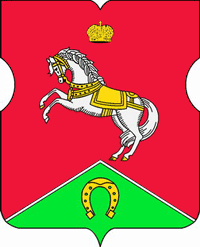 СОВЕТ ДЕПУТАТОВмуниципального округаКОНЬКОВОРЕШЕНИЕ                  21.09.2023            	9/7        _________________№___________________В соответствии с Регламентом Совета депутатов муниципального округа Коньково Советом депутатов принято решение:1. Утвердить план заседаний Совета депутатов муниципального округа Коньково на 4 квартал 2023 года (приложение).2. Опубликовать настоящее решение в бюллетене «Московский муниципальный вестник», разместить на официальном сайте муниципального округа Коньково в информационно-телекоммуникационной сети «Интернет».        3. Контроль за исполнением настоящего решения возложить на главу муниципального округа Коньково Белого А.А.Глава муниципального округа Коньково		                             А.А. БелыйПриложение к решению Совета депутатов муниципального округа Коньковоот «21» сентября 2023 года № 9/7ПЛАНзаседаний Совета депутатов муниципального округа Коньковона 4 квартал 2023 года по адресу: ул. Островитянова, дом 36, кабинет № 4.Время заседаний: 16:30  Об утверждении плана заседаний Совета депутатов муниципального округа Коньково на 4 квартал 2023 года№п/пМесяц проведения заседанийПовестка дня1.Октябрь    24О праздновании Нового года в КоньковоРазное 2.Ноябрь21О проекте решения Совета депутатов муниципального округа Коньково «О бюджете муниципального округа Коньково на 2024 год и плановый период 2025-2026 годов» и назначении публичных слушаний.Разное3.Декабрь19О бюджете муниципального округа Коньково на 2024 год и плановый период 2025-2026 годов.О назначении дат заседаний Совета депутатов муниципального округа Коньково по заслушиванию отчетов главы управы района Коньково о результатах деятельности управы, руководителей государственного бюджетного учреждения города Москвы «Жилищник района Коньково», государственного бюджетного учреждения города Москвы Центр предоставления государственных услуг «Мои документы» района Коньково, государственного бюджетного учреждения здравоохранения «Диагностический клинический центр № 1 Департамента здравоохранения города Москвы», филиала «Коньково» государственного бюджетного учреждения города Москвы территориального центра социального обслуживания «Ломоносовский» о результатах деятельности учреждений.О согласовании сводного плана по досуговой, социально-воспитательной, физкультурно-оздоровительной и спортивной работе с населением по месту жительства на 1 квартал 2024 годаОб утверждении графика приёма жителей района депутатами Совета депутатов на 1 квартал 2024 годаОб утверждении плана заседаний Совета депутатов на 1 квартал 2024 годаО размере поощрения депутатов Совета депутатов муниципального округа Коньково за 4 квартал 2023 года.Разное.